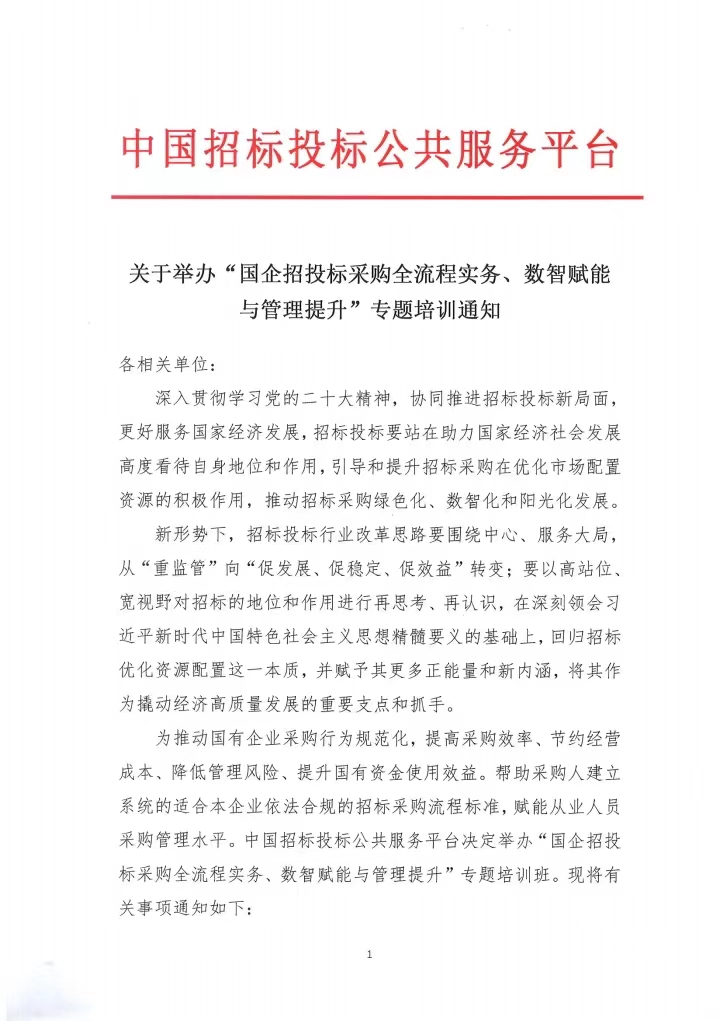 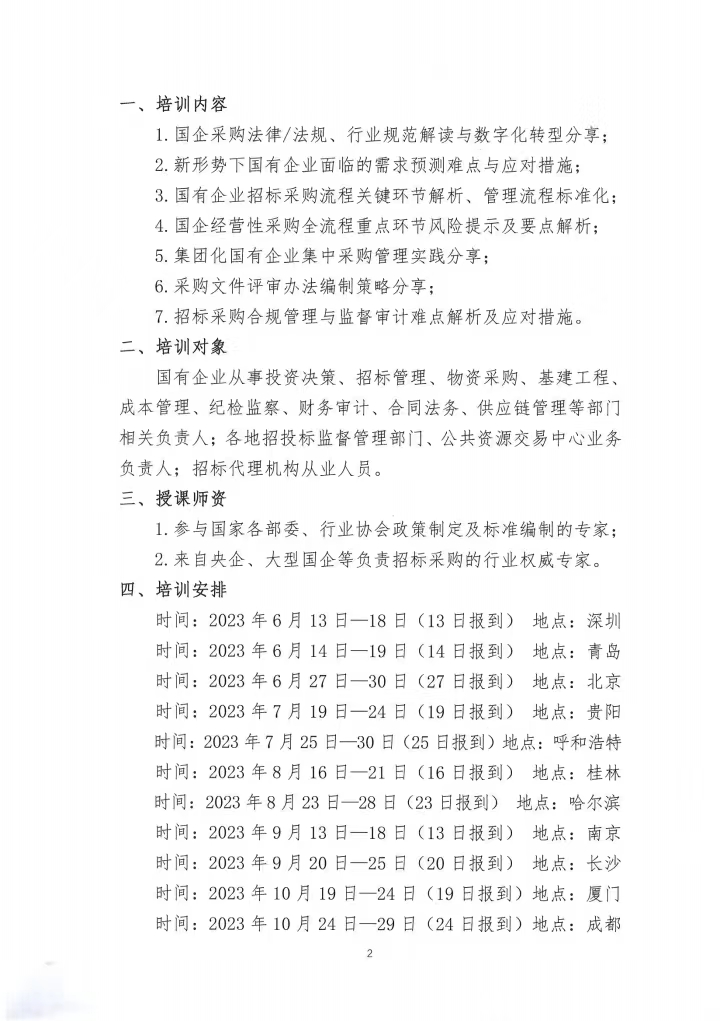 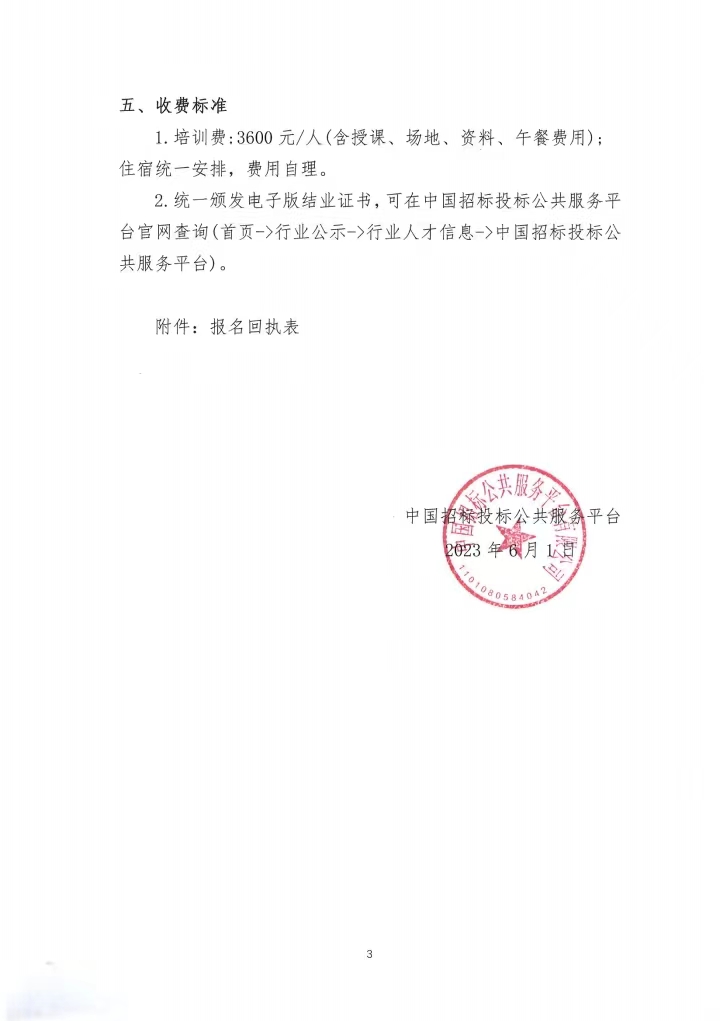 附件：“国企招投标采购全流程实务、数智赋能与管理提升”专题培训班报名回执表备注：1.此表可复制，汇总名单后发送至会务组；      2.以上课题可提供企业内训并提供企业制度优化咨询服务；3.联系人：郭磊 18701646027    邮箱：2952107154@qq.com *单位名称通讯地址邮 编*联系人*职 务*手 机*电 话*传 真*E-mail*姓 名*性 别*部 门*职 务*电 话*手  机*手  机*发票要求□增值税普通发票 （电子） □增值税普通发票 （纸质）   □增值税专用发票□增值税普通发票 （电子） □增值税普通发票 （纸质）   □增值税专用发票□增值税普通发票 （电子） □增值税普通发票 （纸质）   □增值税专用发票□增值税普通发票 （电子） □增值税普通发票 （纸质）   □增值税专用发票□增值税普通发票 （电子） □增值税普通发票 （纸质）   □增值税专用发票□增值税普通发票 （电子） □增值税普通发票 （纸质）   □增值税专用发票*发票信息普票填写1-2 专票填写1-4开票单位：纳税人识别号：地址、电话：开户行、账号： 开票单位：纳税人识别号：地址、电话：开户行、账号： 开票单位：纳税人识别号：地址、电话：开户行、账号： 开票单位：纳税人识别号：地址、电话：开户行、账号： 开票单位：纳税人识别号：地址、电话：开户行、账号： 开票单位：纳税人识别号：地址、电话：开户行、账号： *住宿安排□单住  □合住  □自行□单住  □合住  □自行□单住  □合住  □自行*参会地点*参会地点汇款账户开户名称：蚁合思享（北京）管理顾问有限公司 开户银行：中国建设银行股份有限公司北京杨庄东路支行帐      号：11050164820000001156行    号：105100050044开户名称：蚁合思享（北京）管理顾问有限公司 开户银行：中国建设银行股份有限公司北京杨庄东路支行帐      号：11050164820000001156行    号：105100050044开户名称：蚁合思享（北京）管理顾问有限公司 开户银行：中国建设银行股份有限公司北京杨庄东路支行帐      号：11050164820000001156行    号：105100050044开户名称：蚁合思享（北京）管理顾问有限公司 开户银行：中国建设银行股份有限公司北京杨庄东路支行帐      号：11050164820000001156行    号：105100050044开户名称：蚁合思享（北京）管理顾问有限公司 开户银行：中国建设银行股份有限公司北京杨庄东路支行帐      号：11050164820000001156行    号：105100050044开户名称：蚁合思享（北京）管理顾问有限公司 开户银行：中国建设银行股份有限公司北京杨庄东路支行帐      号：11050164820000001156行    号：105100050044